REVIEW OF CONTROL MEASURESControl measures are effective – yes   *no  (*If no, you must do another Risk Assessment)HOW TO ASSESS THE RISK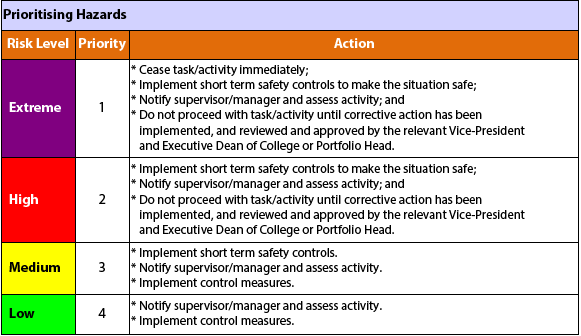 See WHS Risk Management Procedure for further details.PLANT DESCRIPTION:Assessed by:College/ PortfolioPLANT DESCRIPTION:Assessed by:NAME(S):RISK ASSESSMENT NO:Assessment Date:Review Date:when circumstances, procedures &/or information changeArea Supervisor:Plant details (if relevant):Plant details (if relevant):Plant details (if relevant):Plant details (if relevant):*Associated / cross-reference documents (if relevant):*Associated / cross-reference documents (if relevant):*Associated / cross-reference documents (if relevant):Location:Make/Model:HazChem RA(s)SWP:Serial #:Asset/EST #:Plant RA(s)Identified HazardsIdentified HazardsIdentified HazardsRisk AssessmentRisk AssessmentRiskLevel(see  matrix )Required Controls(consider control hierarchy)Residual RiskResidual RiskRiskLevel(see  matrix )ControlsimplementedControlsimplementedHazard ClassHazard Description PromptsComment / Specific DetailsConsequenceLikellihoodRiskLevel(see  matrix )Required Controls(consider control hierarchy)ConsequenceLikellihoodRiskLevel(see  matrix )YesNoPhysicalEnvironmentChemicalBiologicalRadiationErgonomicTrainingCombinationOtherADDITIONAL INFORMATION:ADDITIONAL INFORMATION:ADDITIONAL INFORMATION:ADDITIONAL INFORMATION:ADDITIONAL INFORMATION:ADDITIONAL INFORMATION:List any relevant Standards, Regulations, Codes of Practice, policies pertinent to the design and/or safe operation of this plant:List any relevant Standards, Regulations, Codes of Practice, policies pertinent to the design and/or safe operation of this plant:List any relevant Standards, Regulations, Codes of Practice, policies pertinent to the design and/or safe operation of this plant:List any relevant Standards, Regulations, Codes of Practice, policies pertinent to the design and/or safe operation of this plant:List any relevant Standards, Regulations, Codes of Practice, policies pertinent to the design and/or safe operation of this plant:YESNONOIs this plant required to be registered under the Work Health and Safety Regulations?Is this plant required to be registered under the Work Health and Safety Regulations?If YES, is inspection and maintenance information available?If YES, is inspection and maintenance information available?Is the operator of this plant/equipment required to be licenced, certificated or deemed competent?Is the operator of this plant/equipment required to be licenced, certificated or deemed competent?If YES, is relevant documentation available?If YES, is relevant documentation available?Is an operation manual available for this plant/equipment?Is an operation manual available for this plant/equipment?*Have you identified any hazardous chemicals used with this plant/equipment? – You must risk assess all associated hazardous chemicals.*Have you identified any hazardous chemicals used with this plant/equipment? – You must risk assess all associated hazardous chemicals.If YES, please enter document cross-reference details on page 1.If YES, please enter document cross-reference details on page 1.*Have Safe Work Procedures been developed for this plant/equipment?*Have Safe Work Procedures been developed for this plant/equipment?If YES, please enter document cross-reference details on page 1.If YES, please enter document cross-reference details on page 1.SUMMARY OF RISK:Review the risk measured, and the controls, then please select the relevant risk summary statement:SUMMARY OF RISK:Review the risk measured, and the controls, then please select the relevant risk summary statement:SUMMARY OF RISK:Review the risk measured, and the controls, then please select the relevant risk summary statement:AThe assessment reveals that the potential risk to health from the use of the plant is not currently significantBThe assessment reveals that the potential risk to health from the use of the plant is significant, however controls are in place that reduce risk to acceptable levelsCThe assessment reveals that the potential risk to health from the use of the plant is significant. Interim controls are in place to reduce risk to acceptable levels.Approved by Area Supervisor:signaturedateDate Reviewed: Signed: 